CONSELHO REGIONAL DE FARMÁCIA DO ESTADO DO AMAPÁCRF-AP1. Dados do Farmacêutico(a):2. Dados do Estabelecimento:OBS: Anexar certidão de Regularidade e Cópia da baixa da CTPS .Macapá, ___ de ________ 2021REQUERIMENTO DE AFASTAMENTO DEFINITIVO OU BAIXA DEFINITIVA DE RESPONSABILIDADE TÉCNICA (COMUNICAÇÃO OBRIGATÓRIA)Formulário nº07Nome:CRF/AP:Endereço:                                                              n.ºBairro:Município: Fone:Razão social:CNPJ:                      Nome fantasia:Município:Endereço:CEP:Bairro:Fone:Email:Venho REQUERER e DECLARAR o motivo da Baixa de Responsabilidade Técnica junto ao estabelecimento acima:Ass. Farmacêutico(a):ATENÇÃOFica ciente o proprietário/representante legal deste estabelecimento da declaração acima e de que deverá apresentar ao CRF/AP, novo responsável técnico no prazo de até 30 (trinta) dias e ainda que, se for o caso, de acordo com o art. 17 da lei 5.991/73, não poder, neste período, aviar fórmulas magistrais ou oficinais, nem vender medicamentos sujeitos a regime especial de controle (Portaria 344/98), podendo, na hipótese de apurada infração, ser incurso nas sanções previstas na lei nº 6.437/76 ou em outras dispostas em lei especial.Ass. e Carimbo do Proprietário/Representante legal: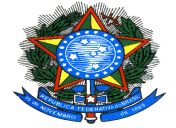 